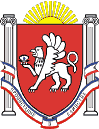 Администрация Новоандреевского сельского поселенияСимферопольского района Республики Крым                      _____________________________________________________________________________ПОСТАНОВЛЕНИЕ «10» апреля 2015 года 			№ 17 				       с. НовоандреевкаОб утверждении схемы размещения нестационарных торговых объектов на территории Новоандреевского сельского поселенияВ целях реализации полномочий органа местного самоуправления в области градостроительной деятельности в соответствие с Федеральным законом от 06.10.2003г. № 131-ФЗ «Об общих принципах организации местного самоуправления в Российской Федерации», Гражданским кодексом Российской Федерации, Земельным кодексом Российской Федерации, Федеральным законом "Об общих принципах организации местного самоуправления в Российской Федерации" от 06.10.2003г. № 131-ФЗ, Федеральным законом "Об основах государственного регулирования торговой деятельности в Российской Федерации" от 28.12.2009г. № 381-ФЗ, Постановлением Правительства Российской Федерации от 29 сентября . N 772 "Об утверждении Правил включения нестационарных торговых объектов, расположенных на земельных участках, в зданиях, строениях и сооружениях, находящихся в государственной собственности, в схему размещения нестационарных торговых объектов", приказом Министерства промышленной политики Республики Крым от 26.12.2014 г. № 129, руководствуясь Уставом муниципального образования Новоандреевского сельского поселения, ПОСТАНОВЛЯЕТ: 1. Утвердить схему размещение нестационарных торговых объектов на территории Новоандреевского сельского поселения» (согласно Приложению).2. Обнародовать настоящее постановление путем вывешивания его на информационной доске у здания Администрация Новоандреевского сельского поселения по адресу Республика Крым Симферопольский район, с. Новоандреевка, ул. Победы, 36.3. Постановление вступает в силу с момента его обнародования.	Глава администрацииНовоандреевского сельского поселения	             	                      Вайсбейн В.Ю.